Automotive Technology 6th EditionChapter 98 – Brake Hydraulic SystemsLesson PlanCHAPTER SUMMARY: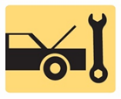 1. Hydraulic principles, Pascal’s law, and master cylinders 2. Diagnosing master cylinders and master cylinder service _____________________________________________________________________________________OBJECTIVES: 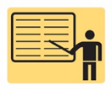 1. Explain how the noncompressibility of liquids is used in brake systems. 2. State Pascal’s law. describe the function, purpose, operation, and types of master cylinders. 3. Describe the process of diagnosing and troubleshooting master cylinders. 4. This chapter will help prepare for the Brakes (A5) ASE certification test content area “A” (Hydraulic, Power Assist, and Parking Brake Systems Diagnosis and Repair).____________________________________________________________________________________RESOURCES: (All resources may be found at http://www.jameshalderman.com) Internet access required to hyperlink.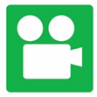 1. Task Sheet ASE (A5-B-1) P-1: Hydraulic Pressure Analysis2. Task Sheet ASE (A5-B-2) P-1: Brake Pedal Height3. Task Sheet ASE (A5-B-3) P-1: (A5-B-4) P-1: Master Cylinder Service 4. Task Sheet ASE (A5-B-5) P-1: Hydraulic System Fault Analysis5. Chapter PowerPoint 6. Chapter Crossword Puzzle and Word Search 7. Videos: (A5) Brakes Videos8. Animations: (A5) Brakes Animations____________________________________________________________________________________ACTIVITIES: 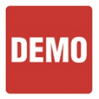 1. Task Sheet ASE (A5-B-1) P-1: Have students complete Hydraulic Pressure Analysis Task Sheet.2. Task Sheet ASE (A5-B-2) P-1: Have students complete Brake Pedal Height Task Sheet.3. Task Sheet ASE (A5-B-3) P-1: (A5-B-4) P-1: Have students complete Master Cylinder Service Task Sheet.4. Task Sheet ASE (A5-B-5) P-1: Have students complete Hydraulic System Fault Analysis Task Sheet.         _____________________________________________________________________________________ASSIGNMENTS: 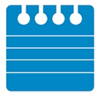 1. Chapter crossword and word search puzzles. 2. Complete end of chapter 10 question quiz. _____________________________________________________________________________________CLASS DISCUSSION: 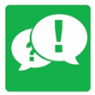 1. Review and group discussion chapter Frequently Asked Questions and Tech Tips sections. 2. Review and group discussion of the five (5) chapter Review Questions._____________________________________________________________________________________Automotive Technology 6th EditionChapter 98 – Brake Hydraulic SystemsLesson PlanNOTES AND EVALUATION: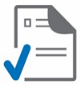 _____________________________________________________________________________________